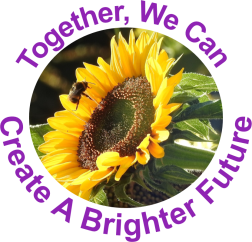 Minutes of monthly meeting held at the Mills Hall in Carharrack Monday 4th April 20221. Present – Rebecca Ryder (RR), Marie Gould (MG), Bettina Holland (BH), Richard Croome (RC), Louise Hitchens (LH) and Val Chown (VC)Apologies: Karen Jefferies, Steve Penny, Zoe Abbott, Fiona Martin, Daniel Newman, Geoff Garbett, Shiona KingMinutes taken by MG. Meeting facilitated by RR.2. Notes from meeting 7th March, 2022With reference to the minutes of the last meeting, there were no changes or comments.3. Generating ideas – discussionA. Monthly local market:The idea of a monthly local market was discussed at March’s meeting and RR asked if anyone had any additional thoughts or comments. It was initially suggested that the first market might be held on the 14th of May but as Karen was absent we agreed that the idea required further discussion before setting a date. No CAG meeting to be held in May and therefore no opportunity to organise anything for 14th May.B. Regeneration EXPO 2022:In March’s meeting, attendees discussed what we could do to promote SDC CAG at the upcoming exhibition. BH suggested a video listing our recent activities (such as tree planting) which could be played on a loop at the Expo session. Thanks very much to Clare and Pete for producing the resulting video  https://youtu.be/3GZ5_ktjXPo played at the each Expo session on a loop. BH suggested the video could be used at CAG events – first one will be Plant Base Food Experience organised by MG Saturday, 14th MayAction: RR and MG are to attend the Expo together and RR urged everyone to attend if able.  RR to organise projector for 14th May.C. Plastic Reduction:ZA updated by Messenger prior to the meeting – she is compiling a list of all the businesses in the St Day and Carharrack area with a plan to contact each of them, introduce the initiative, ask them to pledge to reduce their plastic and work with them to follow up on their progress. BH advised the group that there has been no inaugural meeting as yet but will contact ZA to discuss further. RR informed Viv Horne wishes the children from the school to get involved. Viv will make time to contact Zoe next week.Action: BH to contact ZA  Viv Horne to contact ZA to discuss collaboration with school. RC pointed out that the recycling skips where he lives have been removed but his local shop has started accepting plastic wrap for recycling – could we try something similar in our villages? BH – recycling figures in Carharrack have increased but it would be helpful to have somewhere where locals can recycle crisp packets etc. Maybe the Parish Council could investigate the possibility of recycling to aid a charity? RR – perhaps there could be a competition to see which of our villages recycles most?Action: BH to find out more regards recycling for charity...D. Community Sunflowers:RR told the meeting how 500 sunflowers were planted at Pink Moors in 2021 and she plans to plant even more in 2022. She has obtained 1200 seeds and hopes the flowers can be planted across St Day and Carharrack. The seeds will be set in trays of compost at the weekend and while they grow a number of green spaces will need to be identified for planting. 10-20 sunflowers to be planted together, supporting each other. Forty people turned up on a Saturday morning recently and managed to plant 600 trees in just 45 minutes so it would be lovely to do the same with sunflowers! Hopefully, as with the recent blossom tree planting, people will collect a sunflower and take it away with them to plant and care for.Action: RR to contact St Day PC to request areas for Sunflower planting – must be visible to the public.BH with Councillors will map green areas in and around Carharrack for Sunflower planting.RR to organise a poster and share    BH to share posters for Carharrack area  BH announced that Carharrack PC has been gifted a small piece of land by the builders of Park Stenak. Residents were asked to choose what they would like to do with the land and the majority opted for a wildlife garden. The area is enclosed on all sides and is accessed only by a footpath which makes it unsuitable for children to use. It will need to be tidied up, cleared and made secure but the hope is that it can be set with plants and trees which will be beneficial to wildlife and thus to those residents who use the space. Perhaps some sunflowers can be planted here as a starting point and these can later be followed by more plants, nest boxes and even a pond. Action: BH, RR and MG to arrange to meet up to assess the potential of the area for rewilding. 4. Peat-free Compost Refill Station:MG The next station is due to be held at the Mills Hall car park on Saturday the 9th of April. The previous session was extremely busy and traffic management proved tricky. MG has received offers of help from one or two individuals, BH to assist too. High viz will be required by those managing traffic and payment will be taken at the gate, people will be directed where to go and how to park while waiting. The price of a new bag of compost has increased to £4 to cover the cost of purchasing additional bags and refills remain £1. Hopefully, people will be encouraged to bring their blue bags back to the next refill session to reduce plastic and keep costs down. 5. Plant-based Food Experience:MG has booked the Mills Hall for the afternoon of Saturday May 14th, plans to offer free samples of plant-based foods to attendees. Most people now realise that a plant-based diet is less harmful to the environment but many are still wary of trying it. MG hopes to convince people the food is both tasty and easy to cook. The emphasis will be on homecooked food and local produce where possible. Cakes, biscuits, desserts and savoury snacks and foods will be on offer and recipes will be displayed and can be shared/taken home. Action:  RR to advertise Plant-Based Food Experience  MG to produce poster 6. Dates and Events for Coming Year:Karen is working on a calendar which should soon be available to be shared soon.7. Date of Next Meeting: RR informed next meeting is May Bank Holiday, asked if people wished to attend or reschedule for a later date or skip a month. It was agreed that most people are likely to be busy with family or friends on the bank holiday and that a meeting in June would be more agreeable.Next SDC CAG Monthly Meeting to be held Monday, 6th June 2022 Mills Hall, Fore Street, CarharrackAOB: MG – next Great Big Green Week due to happen during the week spanning the end of September and the beginning of October and it would be great to get our communities more involved this year. Action: to be added to the agenda.LH asked if a scheme similar to Hedgehog Street is present in our villages. RR hopes to work with Coastline to create more hedgehog corridors and plans to put this on the agenda for a future meeting.Action: to be added to the agendaMeeting closed 9 pmNB Please Note - No SDC CAG Meeting for the Month of MayNext Meeting Monday, 6th June Mills Hall Fore Street Carharrack 7pm- 8.30Plant Based Food Experience – 1pm-4pm Saturday May 14th @Mills Hall, Fore Street, CarharrackSt Day and Carharrack Climate Action Group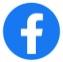         stdayandcarharrackcag@gmail.com        sdccag.com website